В методическую копилку педагогов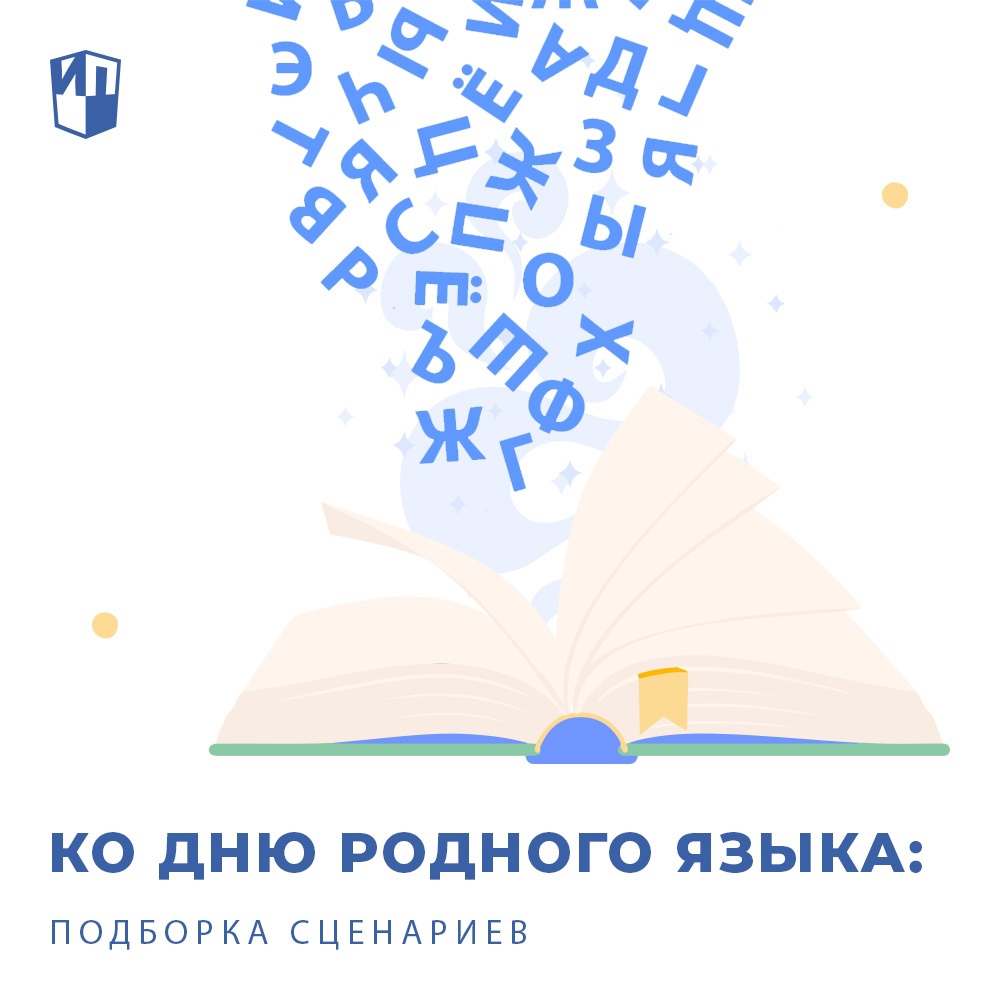 21 февраля в мире отмечается Международный день родного языка. Отмечен он и в календаре образовательных событий.

Вы просили поделиться материалами для проведения мероприятий в честь этого праздника. С удовольствием делимся!

 Большая подборка сценариев для учеников разного возраста ждёт вас по ссылке: https://bit.ly/3HFyJN4

#советы_просвещение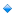 